 				https://frodshamtransition.weebly.com     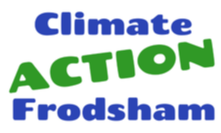 Bus Out - Walk Home2. Below the Sandstone EdgeSummary. Bus out from Frodsham to Helsby: walk back via base of hills to Frodsham. Walking distance approximately 4 miles, allow 2 hours walking timeBus OutTake bus 2 or X30, in a westerly direction, from Main Street (outside Trustee Savings Bank) – buses run approximately every half hour, but check timetable first!Walk homeAlight from bus opposite park in Helsby, just before Robin Hood Lane. Walk in same direction as bus, turn left into Robin Hood Lane, rising gently uphill. On meeting Old Chester Road, cross straight over, continue on track uphill. (Ignore footpath sign on left).At “Gorse Hill” bear right; at cross track, turn sharp left uphill. Go straight on & enter Helsby Quarry Local Nature Reserve.Take either left through tunnel or right uphill, and continue on any path up through old quarry to car park.Turn left along road, ignoring Hill Road South. After road bears right & opposite “Ravenscar”, turn right on path into trees signposted, “Helsby Hill Middle Walk”. Continue straight along Middle Walk, ignoring all paths off. At crossroads of paths, with disused stile & several signposts, turn left where the right of way is indicated by just a yellow arrow. Descend along path, into snicket with fence on left, until a road is reached. Turn right & right again into Bates Lane.Continue straight past Landscape Dene; opposite “Berry Bank” & “No.80 Bates Lane”, take footpath on left signposted “Woodhouses & Frodsham”. Walk straight through an open field, (path clearly visible); at kissing gate, go straight on signposted “Woodhouse Hill”.Snicket passes between hedges. Descend a few steps & take bridge over small stream.Continue forward uphill along lane. Where Chestnut Lane meets a junction (Tarvin Road), turn left & immediately right opposite a postbox.At top of driveway, bear left through kissing gate into Woodhouse Hill Wood; take lower path signposted “Frodsham”.Weave along this path on edge of trees, eventually reaching sandstone wall on left, where steps rise quite steeply. Continue up steps (wall now on both sides), then down a couple of steps.Turn left, follow path by wall downhill. On passing “Dunsdale” on left, where track becomes a road, fork right: “Welcome to Frodsham Hill Wood”.After a rise, do not fork right, but continue straight along Bottom Walk. Soon after reaching a gravel surface, a road (Howey Lane) is reached.Turn right & immediately after a “sleeping policeman”, turn left before a cottage into snicket with sheep field on left.At T-junction of paths, turn left downhill, continue past two road ends straight down Park Lane. Cross over Princeway, then just before railway bridge, turn right into snicket alongside railway embankment.At T-junction, turn left under railway through back yard of Queens Head pub into Main Street beside Trustee Savings Bank.It is essential to check the bus timetable, and it’s a good idea to carry a map e.g. OS Explorer 267.